T.C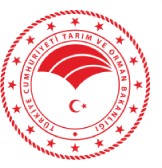 TARIM VE ORMAN BAKANLIĞI TARIM REFORMU GENEL MÜDÜRLÜĞÜKırsal Kalkınmada Uzman Eller Projesi Hibe BaşvurusuNihai Yedek ListesiToplam İl Değerlendirme Listesi Sayısı: 16SayıYılBaşvuru Sahibi BilgileriProje BilgileriPuanDurum12023TC No:12*******08Ad Soyad:SON*** AK*****İl:NEVŞEHİR İlçe:KOZAKLIMahalle:KARASENİRYedekMezuniyet:Önlisans/Konu:01 HAYVANSAL ÜRETİMLaborant ve Veteriner Sağlık (AÖF)/Alt Konu:01.01 Büyükbaş HayvanYaş:34.61Yetiştiriciliği - Süt Sığırı Yetiştiriciliği22023TC No:45*******98Ad Soyad:MUH***** YIL***İl:NEVŞEHİR İlçe:ACIGÖLMahalle:KARACAÖRENYedekMezuniyet:Önlisans/Konu:01 HAYVANSAL ÜRETİMLaborant ve Veteriner Sağlık/Alt Konu:01.01 Büyükbaş HayvanYaş:26.40Yetiştiriciliği - Süt Sığırı Yetiştiriciliği32023TC No:40*******02Ad Soyad:RU** NA***İl:NEVŞEHİR İlçe:MERKEZMahalle:ÇATYedekMezuniyet:Önlisans/Konu:01 HAYVANSAL ÜRETİMLaborant ve Veteriner Sağlık/Alt Konu:01.01 Büyükbaş HayvanYaş:21.98Yetiştiriciliği - Süt Sığırı Yetiştiriciliği42023TC No:16*******56Ad Soyad:LÜT**** SON****İl:NEVŞEHİR İlçe:MERKEZMahalle:KAVAKYedekMezuniyet:Önlisans/Konu:01 HAYVANSAL ÜRETİMTarım (AÖF)/Alt Konu:01.05 Küçükbaş HayvanYaş:32.75Yetiştiriciliği - Koyun Yetiştiriciliği (Süt veBesi)52023TC No:38*******54Ad Soyad:SA** AÇI****İl:NEVŞEHİR İlçe:MERKEZYedekMahalle:BOĞAZMezuniyet:Önlisans/Konu:01 HAYVANSAL ÜRETİMVeteriner Sağlık Teknikerliği/Alt Konu:01.01 Büyükbaş HayvanYaş:22.89Yetiştiriciliği - Süt Sığırı Yetiştiriciliği62023TC No:24*******22Ad Soyad:MÜC**** BE***İl:NEVŞEHİR İlçe:ACIGÖLYedekMahalle:MERKEZMezuniyet:Önlisans/Konu:01 HAYVANSAL ÜRETİMLaborant ve Veteriner Sağlık (AÖF)/Alt Konu:01.01 Büyükbaş HayvanYaş:29.13Yetiştiriciliği - Süt Sığırı Yetiştiriciliği72023TC No:56*******20Ad Soyad:SEM**** KI***İl:NEVŞEHİR İlçe:MERKEZYedekMahalle:ALACAŞARMezuniyet:Önlisans/Konu:01 HAYVANSAL ÜRETİMOrganik Tarım/Alt Konu:01.02 Büyükbaş HayvanYaş:23.44Yetiştiriciliği - Besi Sığırı Yetiştiriciliği82023TC No:16*******52Ad Soyad:AY** ÖZ**İl:NEVŞEHİR İlçe:AVANOSYedekMahalle:göynükMezuniyet:Önlisans/Konu:01 HAYVANSAL ÜRETİMGıda Kalite Kontrolü ve Analizi/Alt Konu:01.05 Küçükbaş HayvanYaş:23.27Yetiştiriciliği - Koyun Yetiştiriciliği (Süt veBesi)92023TC No:21*******04Ad Soyad:ŞU** DEM******İl:NEVŞEHİR İlçe:KOZAKLIYedekMahalle:ABDİMezuniyet:Önlisans/Konu:01 HAYVANSAL ÜRETİMOrganik Tarım/Alt Konu:01.01 Büyükbaş HayvanYaş:27.39Yetiştiriciliği - Süt Sığırı Yetiştiriciliği102023TC No:53*******26Ad Soyad:SER*** ÇİF******İl:NEVŞEHİRİlçe:DERİNKUYUYedekMahalle:MERKEZMezuniyet:Önlisans/Konu:01 HAYVANSAL ÜRETİMOrganik Tarım/Alt Konu:01.05 Küçükbaş HayvanYaş:38.88Yetiştiriciliği - Koyun Yetiştiriciliği (Süt veBesi)112023TC No:46*******14Ad Soyad:ME**** A**İl:NEVŞEHİRİlçe:DERİNKUYUYedekMahalle:MERKEZMezuniyet:Önlisans/Konu:01 HAYVANSAL ÜRETİMOrganik Tarım/Alt Konu:01.01 Büyükbaş HayvanYaş:21.65Yetiştiriciliği - Süt Sığırı Yetiştiriciliği122023TC No:47*******00Ad Soyad:FU**** SA***İl:NEVŞEHİRİlçe:DERİNKUYUYedekMahalle:MERKEZMezuniyet:Önlisans/Konu:01 HAYVANSAL ÜRETİMBitki Koruma/Alt Konu:01.01 Büyükbaş HayvanYaş:22.14Yetiştiriciliği - Süt Sığırı Yetiştiriciliği132023TC No:53*******38Ad Soyad:EM** BE*** ÇİF******İl:NEVŞEHİRİlçe:DERİNKUYUYedekMahalle:MERKEZMezuniyet:Önlisans/Konu:01 HAYVANSAL ÜRETİMVeteriner Sağlık Teknikerliği/Alt Konu:01.06 Arı Yetiştiriciliği ve BalYaş:22.49Üretimi142023TC No:54*******98Ad Soyad:MA**** DE***İl:NEVŞEHİR İlçe:AVANOSYedekMahalle:altıpınarMezuniyet:Önlisans/Konu:01 HAYVANSAL ÜRETİMEt Endüstrisi/Alt Konu:01.01 Büyükbaş HayvanYaş:44.77Yetiştiriciliği - Süt Sığırı Yetiştiriciliği152023TC No:47*******00Ad Soyad:YU*** CEV*** ER***İl:NEVŞEHİR İlçe:MERKEZYedekMahalle:KAYMAKLIMezuniyet:Lisans/Konu:01 HAYVANSAL ÜRETİMOrganik Tarım İşletmeciliği/Alt Konu:01.02 Büyükbaş HayvanYaş:26.71Yetiştiriciliği - Besi Sığırı Yetiştiriciliği162023TC No:58*******30Ad Soyad:CUM*** AR****İl:NEVŞEHİR İlçe:AVANOSYedekMahalle:MERKEZMezuniyet:Önlisans/Konu:01 HAYVANSAL ÜRETİMBahçe Ziraatı/Alt Konu:01.06 Arı Yetiştiriciliği ve BalYaş:52.93Üretimi